2022-46重庆市北碚区科学技术局关于转发市科技局《关于组织成渝地区先进技术成果对接活动的通知》的通知各有关单位：为深入贯彻党中央、国务院关于成渝地区双城经济圈建设的决策部署，全面落实《成渝地区双城经济圈建设规划纲要》有关要求，现将市科技局《关于组织成渝地区先进技术成果对接活动的通知》转发给你们，请各单位高度重视，按要求积极报送。                            重庆市北碚区科学技术局                              2022年5月23日重庆市科学技术局关于组织成渝地区先进技术成果对接活动的通知各相关单位：为深入贯彻党中央、国务院关于成渝地区双城经济圈建设的决策部署，全面落实《成渝地区双城经济圈建设规划纲要》有关要求，重庆市科技局、国防科技创新快速响应小组（重庆）（以下简称“重庆快响小组”）联合四川省科技厅，拟于6月下旬组织一次成渝地区“专精特新”企业为主要对象的先进技术成果对接活动。现将有关事项通知如下：  一、活动组织本活动由重庆市科技局、四川省科技厅、重庆快响小组联合主办。二、活动目的面向成渝地区“专精特新”企业征集可用于国防领域的先进技术成果，遴选一批先进技术成果进行现场对接，促进技术成果转化应用。三、时间安排（一）5月20日9:00至6月10日17：00，先进技术成果征集。（二）6月11日至6月20日，技术成果梳理、遴选。（三）6月28日（暂定），组织现场对接活动。四、技术成果征集（一）征集范围：成渝地区的“专精特新”企业（二）技术领域：技术领域不限，但技术成果必须达到国内或国际先进水平，且拥有自主知识产权。（三）起止时间：5月20日9:00起，6月10日17：00止。（四）报送方式：通过扫描登录微信小程序，按要求填报技术成果（微信小程序添附后），内容真实详尽，表述准确清晰。1.单位认证：进入“单位认证”栏，填写单位基本信息并提交认证，单位认证通过后（有短信提示，如未通过请留意未通过原因）方可进行成果报名。2.成果报名：进入“成果报名”栏，填写技术成果基本信息并提交审核，审核通过后方可进行成果提交。3.成果提交：进入“资料下载”栏，下载模板并按要求完整、详实填写“成果对接申报书”。非涉密成果资料（签字盖章扫描版和word版）发送到邮箱aidu.cq@cqfamous.com；涉密成果资料（签字盖章扫描版和word版、附相应保密资质证明）以电子光盘形式由专人提交至重庆市九龙坡区清研理工创业谷12层重庆快响小组办公室。五、其他事项（一）对接活动具体时间和地点，我们将在活动开始前3天电话通知相关单位。（二）提交的技术成果必须经单位确认同意，不得有知识产权纠纷。（三）咨询电话：重庆市科技局 韩勇 023-67512912重庆快响小组 杨洋 023-68882723重庆市科学技术局2022年5月19日附件：微信报名小程序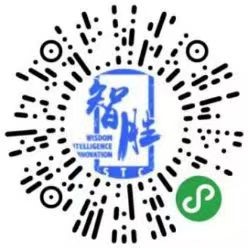 